Jak odnowić sypialnię?Nie masz pomysłu jak budżetowo odnowić wnętrza? Przeczytaj jak odnowić sypialnię, w naszym artykule znajdziesz kilka podpowiedzi!Sypialnia - nie tylko wygodny materac się liczy!Biorąc pod uwagę, iż sypialnia to przede wszystkim funkcjonalne pomieszczenie w naszym domu czy mieszkaniu, w którym zwykle spędzamy czas najrzadziej przyjęło się, iż najważniejszym przedmiotem w tym pomieszczeniu jest wygodny materac. To dzięki niemu będziemy mogli cieszyć się dobrej jakości snem. Niemniej jednak sypialnia to także integralna część całego domu, dlatego warto zwrócić uwagę także na jej design. Jak odnowić sypialnie by było to miejsce nie tylko funkcjonalne ale także pięknie urządzone?Jak odnowić sypialnię?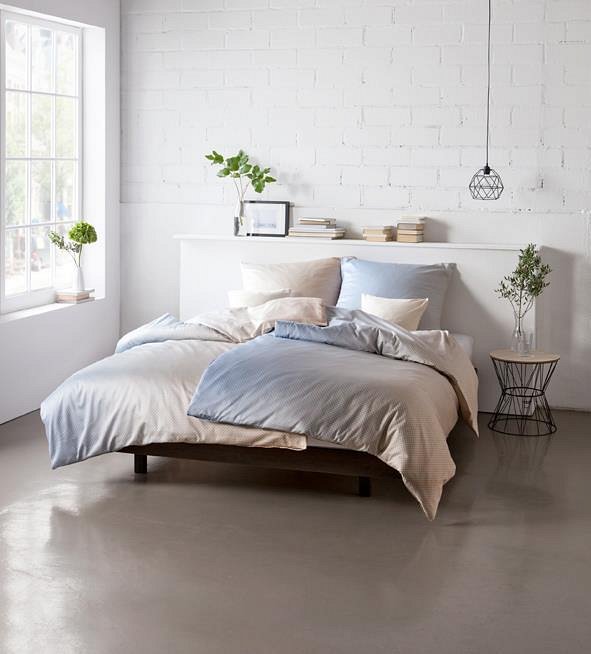 Jeśli zastanawiasz się jak odnowić sypialnię pierwsza sprawa o jakiej musisz pomyśleć jest oczywiście budżet. Jeśli Twój jest stosunkowo niski zdecyduj się na odnowienie ścian w sypialni - wystarczy farba i akcesoria jak wałek czy taśma. Lubisz ekstrawagancję? Postaw na wzory na ścianie lub ciekawą fototapetę. Szafka nocna to standardowy element wyposażenia sypialni, kupując nowy model - katalogowy, używany, z antykwariatu czy portalu online - nadasz sypialni nowego charakteru! Zmiana narzuty na łóżko i koloru zasłon także wpłynie na ogólny projekt sypialni. Zatem jak odnowić sypialnię? Stawiając na detale!